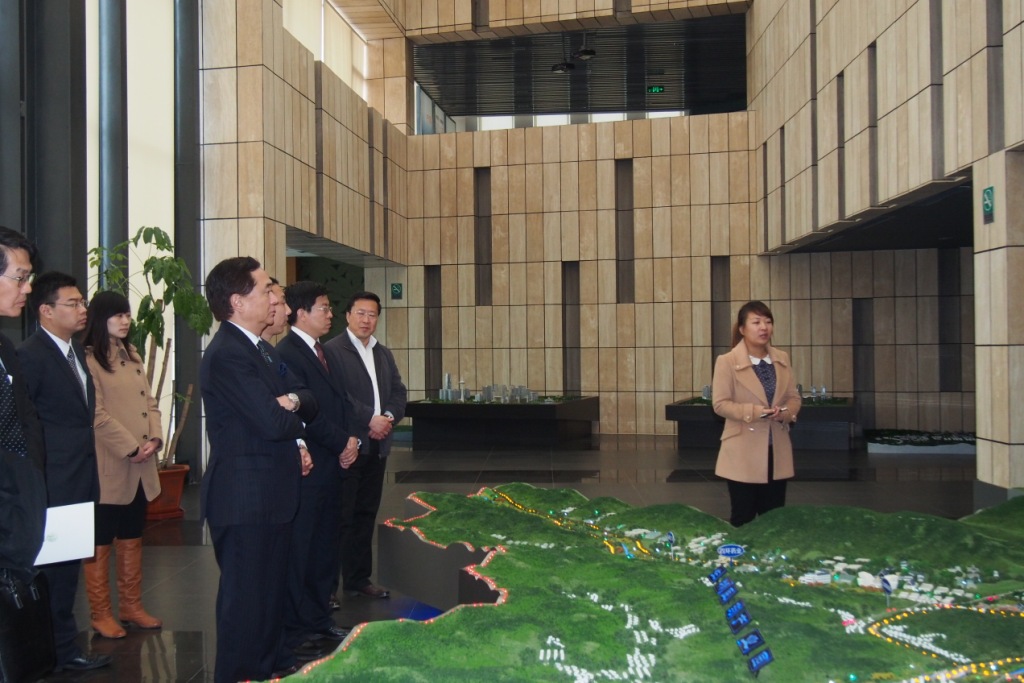 本渓医薬産業基地を視察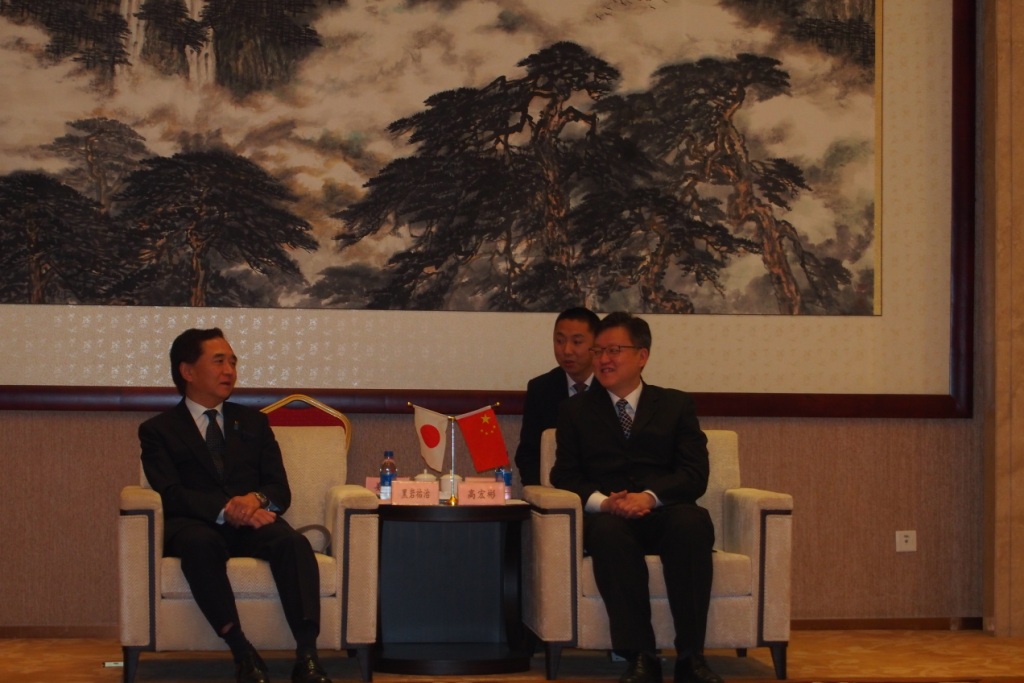 高宏彬（こう・こうひん）本渓市長との会談（右側は高宏彬市長）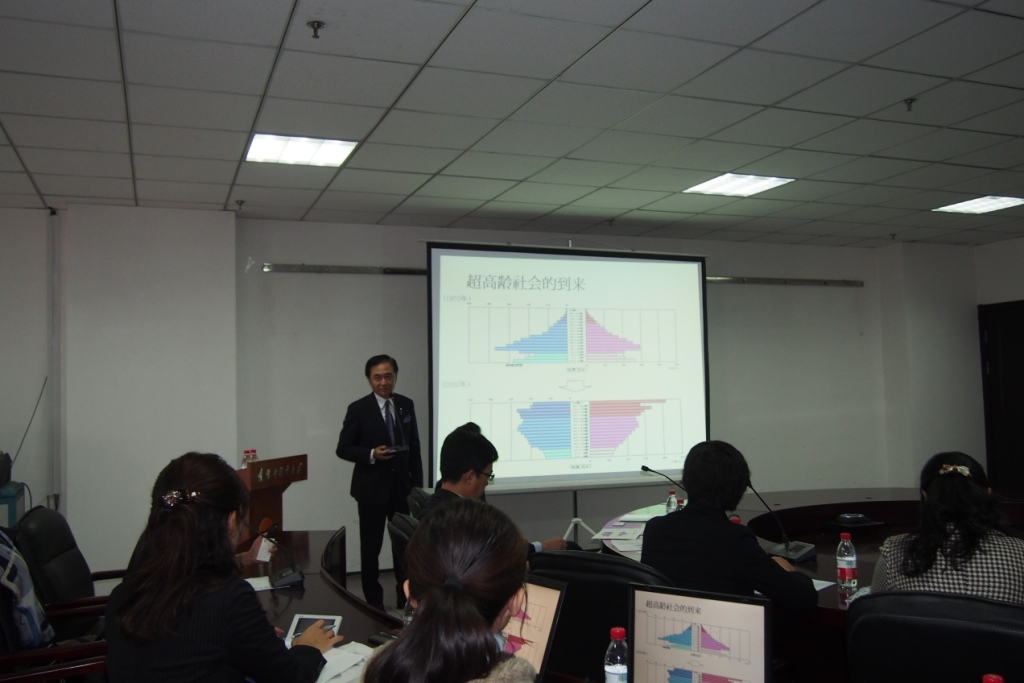 遼寧中医薬大学での知事講演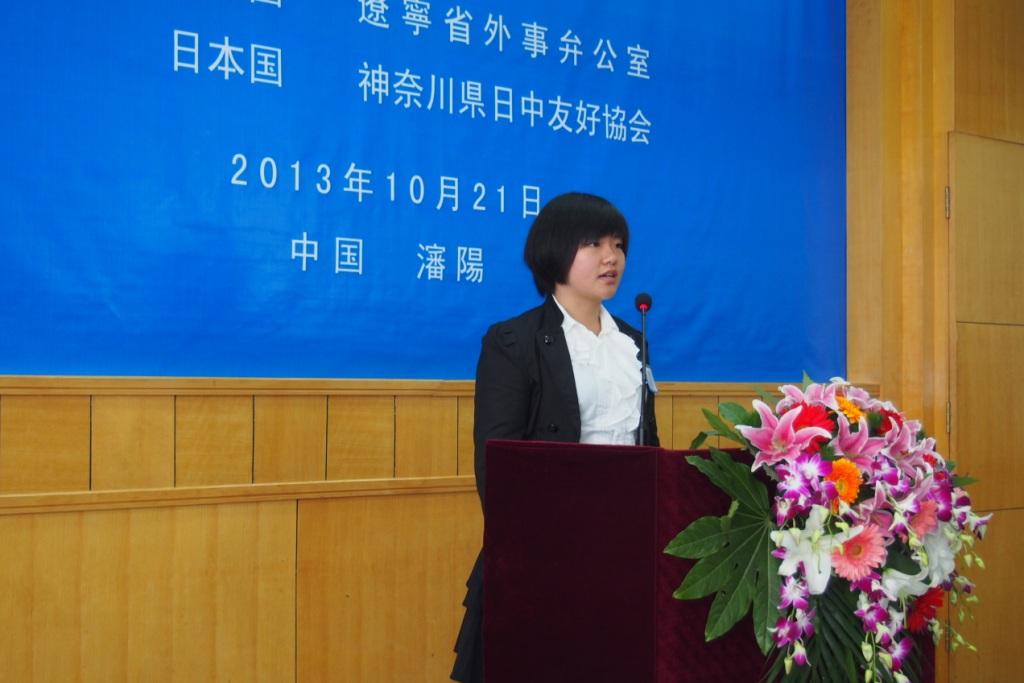 日本語スピーチコンテスト出席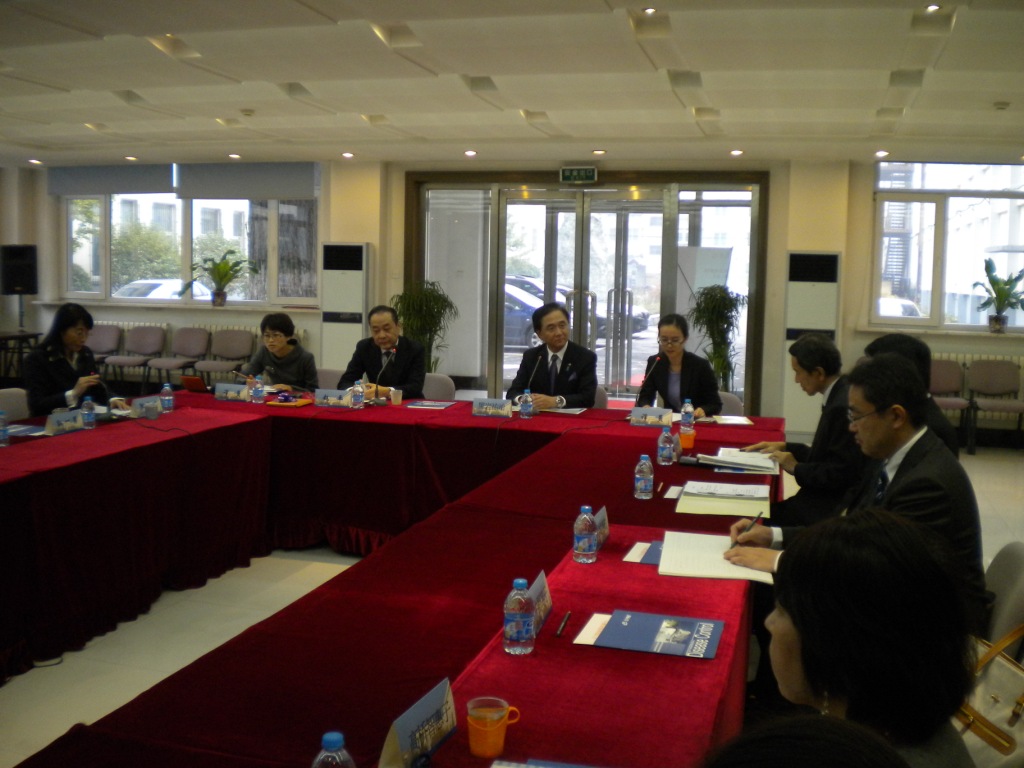 遼寧省疾病予防コントロールセンター訪問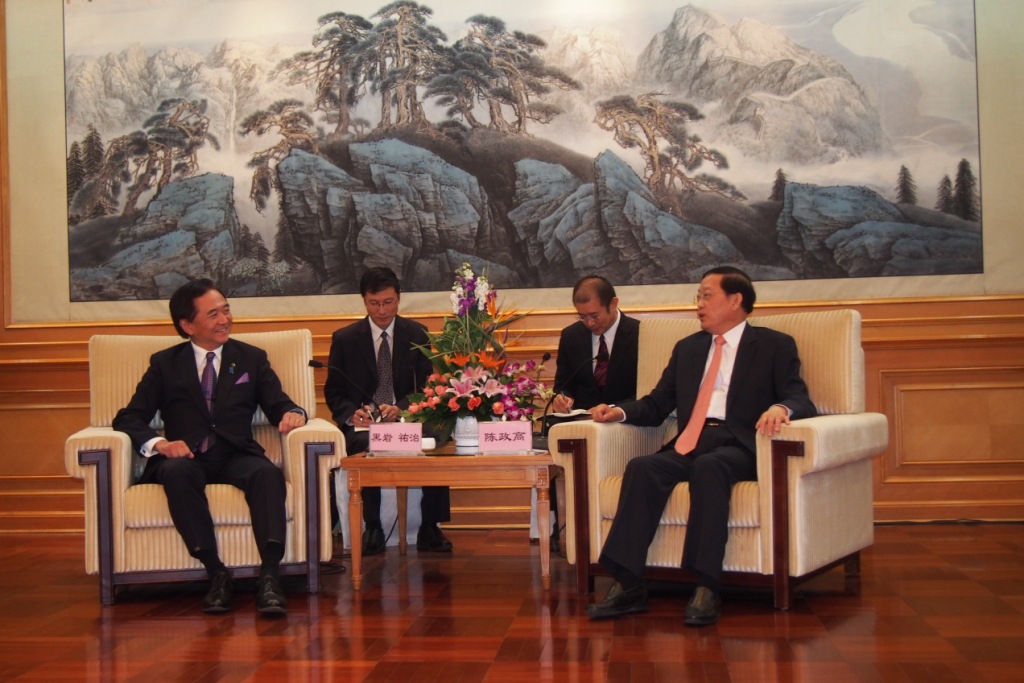 遼寧省・陳政高（ちん・せいこう）省長との会談（右側は陳政高省長）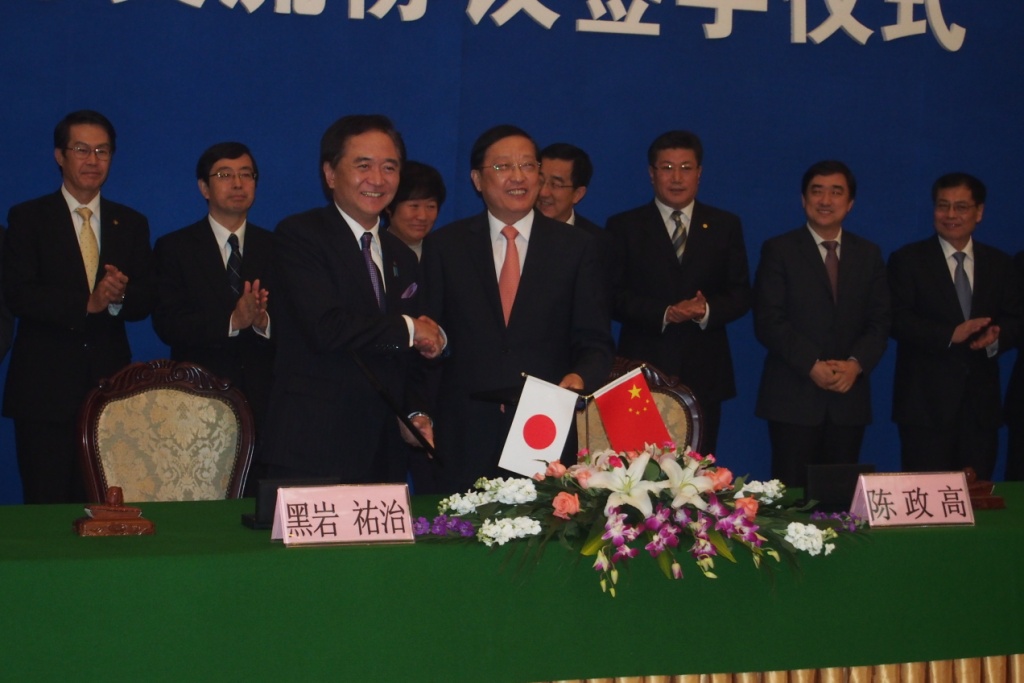 「日本国神奈川県と中華人民共和国遼寧省友好交流協定書」調印式（右側は陳政高省長）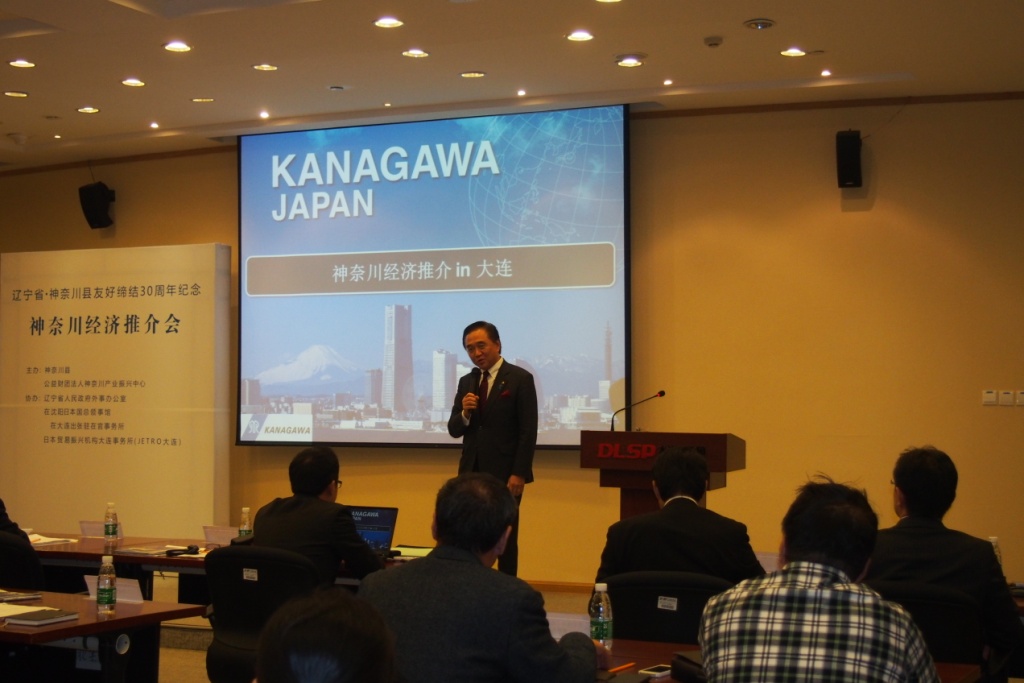 「神奈川経済セミナーの開催」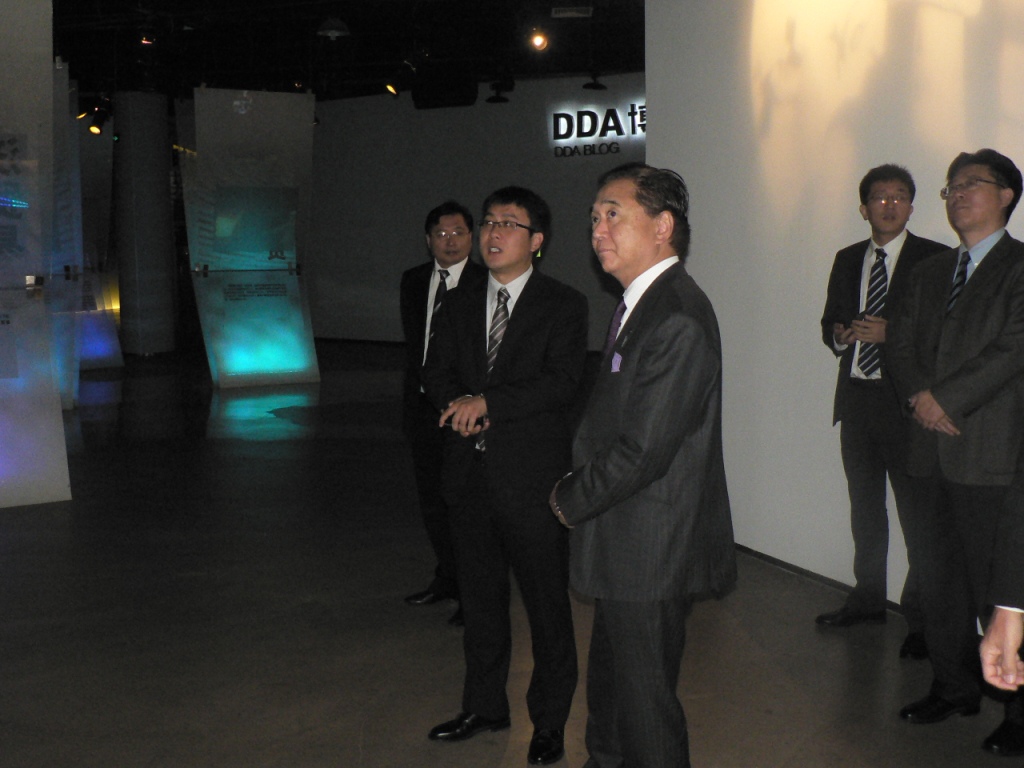 大連金州新区の視察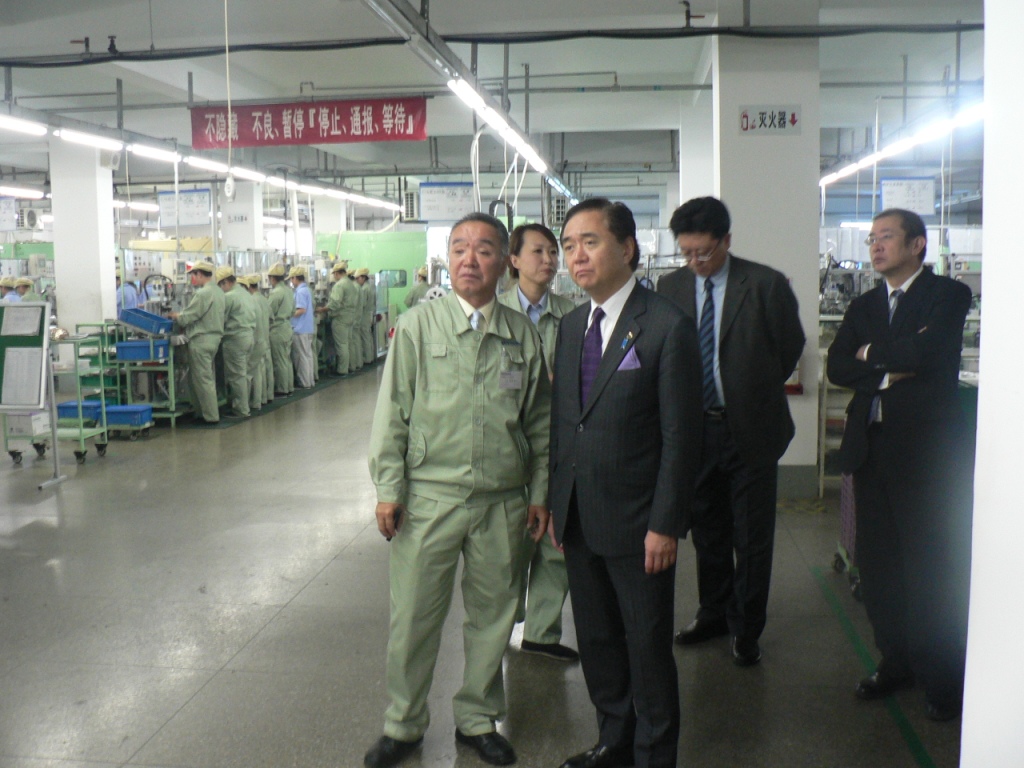 大連金州新区内企業の視察